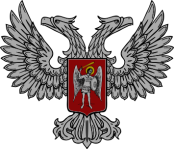 АДМИНИСТРАЦИЯ ГОРОДА ГОРЛОВКАРАСПОРЯЖЕНИЕглавы администрации16  мая  2017 г.		                                             № 374-рг. ГорловкаОб определении исполнителяуслуг по сбору и вывозу ТБОпгт Гольмовский 	C целью обеспечения надлежащего санитарного состояния, своевременного вывоза и размещения бытовых отходов, во избежание создания условий для ухудшения эпидемической и экологической обстановки на территории пгт Гольмовский, руководствуясь пп. 3.3.6, 4.1 Положения об администрации города Горловка, утвержденного распоряжением главы администрации от 13 февраля  2015 года № 1-р	1. В связи с невозможностью выполнения коммунальным предприятием «Гольмовское» услуг по сбору и вывозу твердых бытовых отходов по причине передачи технической базы вновь образованному коммунальному предприятию «Управляющая компания города Горловка», определить с 01.05.2017 исполнителем услуг по сбору и вывозу твердых бытовых отходов пгт Гольмовский коммунальное предприятие «Донэкотранс».	2. При оказании услуг по сбору и вывозу твердых бытовых отходов в                    пгт Гольмовский коммунальному предприятию «Донэкотранс» (Маюров) использовать тарифы на услуги по сбору и вывозу твердых бытовых отходов, утвержденные распоряжением главы администрации города Горловка от 02 сентября 2015 года № 433-р   «О размере тарифов на жилищно-коммунальные услуги в российских рублях»                   (с изменениями от 14 января 2016 года № 11-р) в части тарифа на услуги по сбору и вывозу твердых бытовых отходов в пгт Гольмовский до утверждения новых.	3. Управлению жилищно-коммунального хозяйства администрации г. Горловка (Конев) и коммунальному предприятию «Донэкотранс» (Маюров) проинформировать население об изменении исполнителя услуг по сбору и вывозу твердых бытовых отходов в пгт Гольмовский.	4. Координацию работы по выполнению данного распоряжения возложить на управление жилищно-коммунального хозяйства г. Горловка (Конев Р.Г.), контроль – на заместителя главы администрации Горбатова И.Е.И.о. главы администрации                                                                     И.С.ПРИХОДЬКО